ПОЯСНИТЕЛЬНАЯ ЗАПИСКА.При подготовке программы разработчики руководствовались следующими документами:Конвенция ЮНЕСКО от 14 ноября 1970 г.;Закон Республики Казахстан «Об охране и использовании историко-культурного наследия» от 2 июля 1992 года № 1488-XII;Указ Президента Республики Казахстан от 27 февраля 1998 г. № 3859 «О государственной программе Республики Казахстан «Возрождение исторических центров Шелкового пути, сохранение и преемственное развитие культурного наследия тюркоязычных государств, создание инфраструктуры туризма»;Решение Акима Южно-Казахстанской области «О программе развития инфраструктуры туризма в Южно-Казахстанской области» от 9 марта 1999 г. №63. Общенациональная идея «Мәңгілік Ел», сформулированная Главой государства в Послании народу Казахстана 17 января 2014 года и принятая в качестве Патриотического акта «Мәңгілік Ел» на XXIV сессии Ассамблеи народа Казахстана.Введение:Южный Казахстан является краем с богатейшим культурно-историческим наследием. Долина реки Сырдарьи предгорья Тянь-Шаня и Каратау, начиная с каменного века, была местом обитания различных племен и народов, участвовавших в многовековой национальной истории, которые оставили свое былое величие в памятниках археологии.   Во все времена здесь кипела жизнь. Природные условия позволяли вести эффективное хозяйство, будь то скотоводство, земледелие, рыбная ловля или горное дело. В ходе исполнения поручения главы государства о создании мегаполиса Шымкент территория города выросла многократно. На вновь отведенной территории города имеется ряд памятников истории и культуры, находящихся в настоящем времени в бесхозном состоянии и постоянно подвергающихся антропогенному разрушению. По скромным подсчетам, на новой территории Шымкента имеются: пять(?) средневековых городищ, семь ранних поселений(?), пятнадцать (?) могильников, ряд одиночных курганов и земли древнего орошения. В одном только Сайраме расположено семь памятников древней архитектуры и сам поселок Сайрам входит в особо охраняемую территорию. О существовании археологических памятников на территории города, об их месторасположении и охранных зонах не знает ни  отдел архитектуры, ни земельный комитет или иное другое городское подразделение, ведущее свое хозяйственную деятельность. Вместе с тем,  памятники, составляющие историко-культурное наследие Шымкента, представляют собой национальное достояние, связывающие современное казахстанское общество с предшествующими веками. Бережное и рачительное распоряжение этим наследием,  раскрытие его потенциала, позволит не только сохранить его для будущих поколений, но и эффективно интегрировать его в современную культурную и экономическую жизнь Казахстана. Цель Программы: Интеграция историко-культурного наследия Шымкента в культурную и экономическую жизнь Казахстана.Задачи:                                                                 на     2016 годПодготовка номинационных досье городища Шымкент и СайрамОдним из важнейших предполагаемых результатов реализации настоящей Программы является включение городища Шымкент и Сайрам в Предварительный список Всемирного наследия и в действующий Список Всемирного наследия ЮНЕСКО. Номинирование памятника историии и культуры в Список Всемирного наследия ЮНЕСКО – сложный процесс, включающий в себя ряд разноплановых мероприятий.  Среди них:Подготовка менеджмент-планов по сохранению и использованию памятников для включения их в серийную номинацию;Разработка проектов охранных зон, зон регулируемой застройки и зон охраняемого природного ландшафта номинируемых объектов.Целью разработки менеджмент-планов является создание стратегического плана по сохранению выдающихся памятников Восточно-Казахстанской области, который станет основой для разработки проектов, включаемых в порядке их приоритетности в годовые рабочие программы органов охраны памятников, местных органов власти и других лиц, заинтересованных в сохранении культурного наследия Казахстана. На основании выполненных исследований, исходя из степени изученности памятника, учитывая их культурную ценность, их современное техническое состояние, климатические характеристики территории, на которой находятся памятники, их ближайшее окружение, учитывая влияние негативных факторов, основные задачи  по сохранению памятников можно коротко определить следующим образом: охрана и управление; научные исследования,  документация,  проектные разработки; сохранение, консервация и укрепление; использование, презентация широкой публике, публикации. Разработка проектов охранных зон включает в себя:Предварительные работы. Сверка геоподосновы с натурой и нанесение текущих изменений; предварительное изучение литературы и графических источников; определение основных положений по разработке зон охраны и состава научно-исследовательской и проектной документации.Натурные исследования объектов.Разработка историко-археологических опорных планов (подготовка геоподосновы, исследование, фиксация на геоподоснове планировочной структуры, анализ и камеральная обработка его исторических элементов).  Натурное обследование современного состояния памятников.Проектные работы (определение границ и режима содержания охранных зон; определение границ и режима содержания зон регулирования застройки; определение границ и режима содержания зон охраны ландшафта; определение границ и режима содержания зон охраны культурного слоя) для объектов.Составление проектов зон охраны для объектов.Предварительные работы: сбор и обобщение исходных данных для написания текста номинации по объектам.Натурное обследование текущего состояния памятников.Составление текста номинации для подготовка научной документации объектов культурного наследия для включения в Список Всемирного наследия ЮНЕСКО для предварительного рассмотрения, на основе собранных и оформленных в соответствии с форматом и содержанием Руководства по выполнению Конвенции об охране всемирного наследия данных по следующим разделам: (характеристики объекта, описание объекта, линия исторического развития, основания для включения памятника в список Всемирного наследия, обоснование выдающейся глобальной ценности, атрибуты выдающейся универсальной ценности, сравнительный анализ,  состояние сохранности и факторы, воздействующие на объект, охрана и управление территорией, мониторинг и документация) по утвержденным в качестве номинантов объектам.Задачи:                                                                 на     2017 год          Подготовка свода памятников истории и культуры города  ШымкентВ рамках данного проекта необходимо осуществить следующие основные мероприятия:-Произвести инвентаризацию (паспортизацию) ранее известных объектов историко-культурного наследия города Шымкент и выявить новые памятники по вновь отведенной территории генерального плана развития города. Осуществить полевые археологические работы по выявлению ранее неизвестных памятников археологии на территории нового генплана города Шымкент.   Классифицировать их по основным типам и историческим эпохам.  Среди памятников археологии определить- стоянки, городища,  остатки древних поселений, укреплений, производств, каналов, дорог, древних мест захоронений, одиночных курганов, фортификационных сооружении и др.  -Произвести инвентаризацию (паспортизацию) памятников градостроительства и архитектуры, определить их историко- культурную значимость и статус. Провести историко-культурную экспертизу памятников градостроительства и архитектуры.  Выявить - архитектурные ансамбли и комплексы, исторические центры, кварталы, площади, улицы, остатки древней планировки; сооружения гражданской, жилой, промышленной, военной, культовой архитектуры, народного зодчества, а также связанные с ними произведения монументального, декоративно-прикладного и садово-паркового искусства и др.; Провести историко-культурную экспертизу выявленных памятников;-Создать карту выявленных  объектов историко-культурного наследия с подробным реестром           Подготовка ПСД по созданию  археологического парка, музея под открытым небом и музея города на территории городища Шымкент В рамках проекта ПСД необходимо наметить задачи по реставрации и воссозданию Средневекового облика города Шымкент с целью включения археологического памятника в туристическую инфраструктуру. Проект должен включать  задачи по регенерации и реставрации крепостной стены города, цитадели и шахристана Шымкент, а также древних улочек и помещений на основе вскрытых архитектурно-археологических конструкций. Создание смотровых павильонов археологических раскопов. Благоустройство территории городища. Подготовка ПСД реставрационных работ. Подготовка ПСД строительства здания  археологического парка и музея города на территории городища Шымкент.  Подготовка ПСД и ТЭП музея «Сокровища Испиджаба»В рамках проекта ПСД необходимо создать тематико – экспозиционный план будущего музея, на месте обнаружения Сайрамского клада. В музее должны быть воссозданы и установлены образцы ювелирных изделий из золота и серебра, найденные на территории Шымкента и Сайрама. Музей должен отразить историю региона через материальные ценности (ювелирные изделия и нумизматику)Археологические работы на городище Шымкент, Сайрам и на памятниках округи Шымкентского и Сайрамского городища 2017-2018гг. Археологические работы на городищах Шымкент и Сайрам и памятников их округи  должны производится с целью изучения архитектурно-археологических особенностей объектов для последующей их консервации, реставрации и музеефикации.Задачи:                                                                 на     2018 год-Реставрационные, консервационные и строительные работы на городище Шымкент по созданию парка и музея «Древний Шымкент». Создание Туристической инфраструктуры (финансирование строительных и реставрационных работ должно осуществляться по утвержденной ПСД и в рамках отдельного проекта )-Строительство экспозиции и музея «Сокровища Испиджаба» (финансирование строительства музея и экспозиции должно осуществляться отдельным проектом )-Подготовка документальных фильмов: «Шымкент на перекрестке караванных путей», «Древние  сокровища нового Шымкента»     - Издание «Свода памятников истории и культуры города Шымкент      -Издание книги-альбома «Сокровища Шымкента»      - Издание книги-альбома «Памятники истории и культуры Шымкента»-Установка табличек,  памятных плит и ограждении на выявленных памятниках археологии городаПлан мероприятий по реализации программыИнтеграция историко-культурного наследия Шымкента  в культурную и экономическую жизнь Казахстана на 2016-2018ггИнтеграция историко-культурного наследия Шымкента  в культурную и экономическую жизнь Казахстана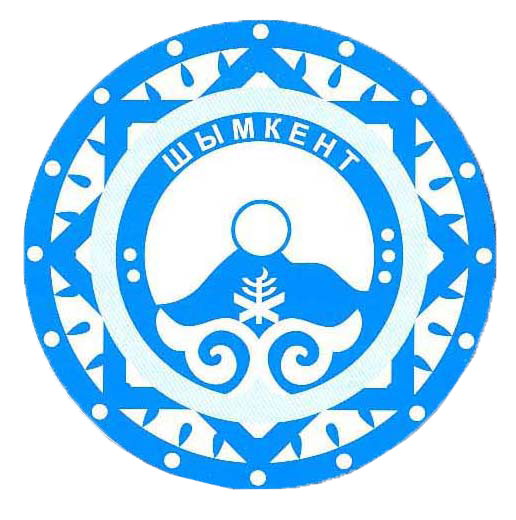 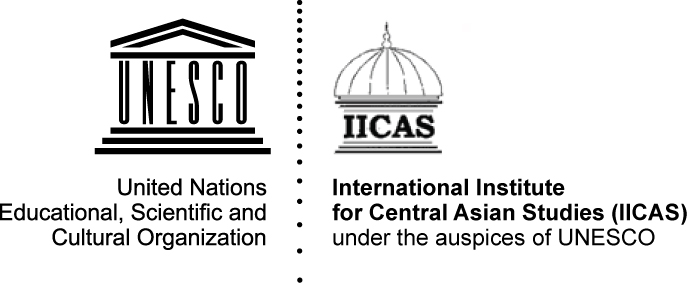 НАЦИОНАЛЬНЫЙ КОМИТЕТ ВСЕМИРНОГО НАСЛЕДИЯ РЕСПУБЛИКИ КАЗАХСТАН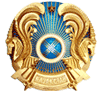 ИНСТИТУТ АРХЕОЛОГИИ МОН РК№№п/пМероприятияОтветственные за исполнение Срок исполнения Предполагаемые расходы млн. тенгеПредполагаемые расходы млн. тенгеПредполагаемые расходы млн. тенгеПредполагаемые расходы млн. тенгеИсточник финансирования№№п/пМероприятияОтветственные за исполнение Срок исполнения 20162017201820181234567781Подготовка номинационных досье городища Шымкент и СайрамШымкен-7,5Сайрам-7,5 Отдел культуры и развития языков города Шымкента201615,00городской бюджет2Подготовка свода памятников истории и культуры города  ШымкентОтдел культуры и развития языков города Шымкента201711,0011,00городской бюджет3Подготовка ПСД по созданию  археологического парка, музея под открытым небом и музея города на территории городища Шымкент Отдел культуры и развития языков города Шымкента201733,0033,004Подготовка ПСД и ТЭП музея «Сокровища Испиджаба»Отдел культуры и развития языков города Шымкента201710,0010,00городской бюджет5Подготовка двух  документальных фильмов: «Шымкент на перекрестке караванных путей», «Сокровища древнего Шымкента»Отдел культуры и развития языков города Шымкента201810,00городской бюджет6Археологические работы на городище Шымкент, Сайрам и на памятниках округи Шымкентского и Сайрамского городищОтдел культуры и развития языков города Шымкента2017-201830,0030,0040,007Строительство Музея «Сокровища Испиджаба»Отдел культуры и развития языков города Шымкента2018По результатам ПСД в рамках специального проекта8Реставрация и воссоздание Средневекового облика города Шымкент. Регенерация и реставрация крепостной стены города, цитадели и шахристана Шымкент, а также древних улочек и помещений на основе вскрытых архитектурных конструкций, создание смотровых павильонов археологических раскопов; Благоустройство территории городища( вывоз мусора, создание огражденной зоны); Строительство здания  археологического парка-музея на территории городища Шымкент.  Отдел культуры и развития языков города Шымкента2018По результатам ПСД в рамках специального проектагородской бюджеты 9Издание «Свода памятников истории культуры города ШымкентОтдел культуры и развития языков города Шымкента20185,00городской бюджет10Издание книги-альбома «Сокровища Шымкента»Отдел культуры и развития языков города Шымкента20185,00городской бюджет11Издание книги-альбома «Памятники истории и культуры Шымкента»Отдел культуры и развития языков города Шымкента5,00городской бюджет                                           12-Установка табличек,  памятных плит и ограждении на выявленных памятниках археологии городаОтдел культуры и развития языков города Шымкента201820,0013Итого:15,0084,0084,0085,00 Общий объем финансирования на 2016-2018гг. 184,00мл. тен.